FINAL NEWSPAPER EDITING CHECKLIST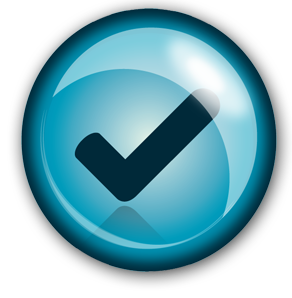 Issue:  Quarter 3**Initial each box as all elements are verified to be accurate.**If corrections need to be made at this point, they should all be made to the final 16 page file saved on the flashdrive.CHECKLIST12345678-910111213141516FONTSText – Calibri 11Head – Bebas Neue 18 or largerPhoto Credits – Calibri 11BYLINESName and position with line under*Editorials only: Name and position placed after article PHOTOSAll have photo creditsAll have 1 pt line around themPhotos are appropriate ARTICLESNo errors exist in articlesArticle content is appropriateLAYOUTEasy to readAll elements placed properlyOverall good layout design